торговая компания«МЕБЕЛЬНАЯ ФУРНИТУРА»торговая компания«МЕБЕЛЬНАЯ ФУРНИТУРА»торговая компания«МЕБЕЛЬНАЯ ФУРНИТУРА»Наименование, описаниеИзображениеЦена, руб.Цена, руб.Наименование, описаниеИзображениеЦена, руб.Цена, руб.Наименование, описаниеИзображениеРозн.ОптНаименование, описаниеИзображениеРозн.ОптОпора стола №2Металлик(В наличии)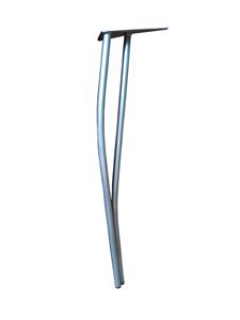 250200Опора столаD=25 ммметалликРегулировка по высоте до 15 мм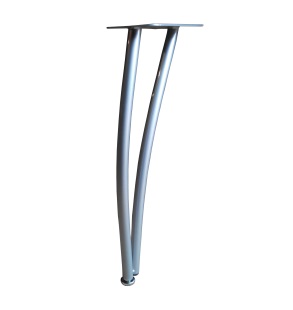 400325Опора стола №2Хром, краска(В наличии)275220Опора столаD=25 ммХром, краскаРегулировка по высоте до 15 мм440360Опора столаD=25 ммсо вставкойметалликРегулировка по высоте до 15мм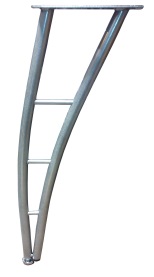 475400Опора столаD=25/12 ммметалликРегулировкапо высоте до 15 мм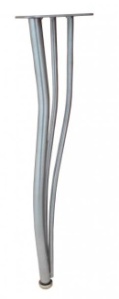 440400Опора столаD=25 ммсо вставкойХром, краскаРегулировка по высоте до 15мм530440Опора столаD=25/12 ммХром, краскаРегулировкапо высоте до 15 мм490440Опора стола №3металлик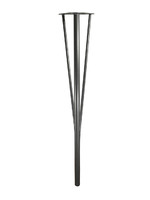 280225Опора стола №4металлик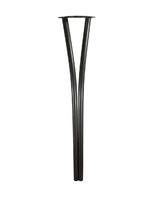 270215Опора стола №3Хром, краска310250Опора стола №4Хром, краска300240Опора стола №5металлик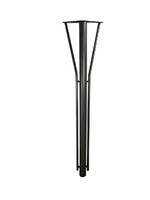 400325Опора стола 51×715 ммметалликРегулировкапо высоте 35 мм(В наличии)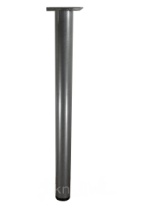 300210Опора стола №5металлик400325Опора стола 51×715 ммХром, краскаРегулировкапо высоте 35 мм330230Опора стола №5Хром, краска440360Опора стола 51х820металликРегулировкапо высоте 35 мм(В наличии)340240Опора стола №5Хром, краска440360Опора стола 51х820Хром, краскаРегулировкапо высоте 35 мм380265Опора стола 40×40×715 ммметалликРегулировкапо высоте 35 мм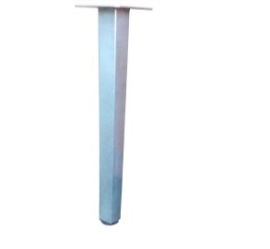 250210Телескоп 32-50ростовые группы: 32, 38, 44, 50Регулировкапо высоте 35 ммМеталлик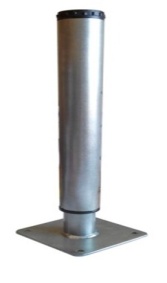 310250Опора стола 40×40×715 ммметалликРегулировкапо высоте 35 мм250210Телескоп 32-50Хром, краска350275Опора стола 40×40×715 ммметалликРегулировкапо высоте 35 мм250210Телескоп 44-62ростовые группы: 44, 50, 56, 62Регулировкапо высоте 35 ммМеталлик330275Опора стола 40×40×715 ммХром, краскаРегулировкапо высоте 35 мм330230Телескоп 44-62ростовые группы: 44, 50, 56, 62Регулировкапо высоте 35 ммМеталлик330275Опора стола 40×40×715 ммХром, краскаРегулировкапо высоте 35 мм330230Телескоп 44-62Хром, краска370300Наименование, описаниеИзображениеЦена, руб.Цена, руб.Цена, руб.Цена, руб.Наименование, описаниеИзображениеЦена, руб.Цена, руб.Цена, руб.Наименование, описаниеИзображениеРозн.Розн.ОптОптНаименование, описаниеИзображениеРозн.Розн.ОптПодстолье с квадратной трубой 40×40 мм.Разборное подстолье. Регулировка по высоте 35 ммМеталлик (В наличии)Подстолье с квадратной трубой 40×40 мм.Разборное подстолье. Регулировка по высоте 35 ммМеталлик (В наличии)Подстолье с квадратной трубой 40×40 мм.Разборное подстолье. Регулировка по высоте 35 ммМеталлик (В наличии)Подстолье с квадратной трубой 40×40 мм.Разборное подстолье. Регулировка по высоте 35 ммМеталлик (В наличии)Подстолье с квадратной трубой 40×40 мм.Разборное подстолье. Регулировка по высоте 35 ммМеталлик (В наличии)Подстолье с квадратной трубой 40×40 мм.Разборное подстолье. Регулировка по высоте 35 ммМеталлик (В наличии)Подстолье с круглой трубой D=51 мм.Разборное подстолье. Регулировка по высоте 35 ммМеталликПодстолье с круглой трубой D=51 мм.Разборное подстолье. Регулировка по высоте 35 ммМеталликПодстолье с круглой трубой D=51 мм.Разборное подстолье. Регулировка по высоте 35 ммМеталликПодстолье с круглой трубой D=51 мм.Разборное подстолье. Регулировка по высоте 35 ммМеталликПодстолье с круглой трубой D=51 мм.Разборное подстолье. Регулировка по высоте 35 ммМеталлик900×500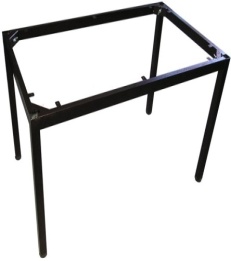 200020001600900×500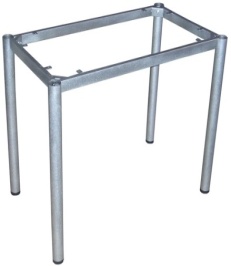 2200173017301000×6002200220017301000×6002400190019001100×7002400240019001100×700265021002100Подстолье с квадратной трубой 40×40 мм.Разборное подстолье. Регулировка по высоте 35 ммХром, краска Подстолье с квадратной трубой 40×40 мм.Разборное подстолье. Регулировка по высоте 35 ммХром, краска Подстолье с квадратной трубой 40×40 мм.Разборное подстолье. Регулировка по высоте 35 ммХром, краска Подстолье с квадратной трубой 40×40 мм.Разборное подстолье. Регулировка по высоте 35 ммХром, краска Подстолье с квадратной трубой 40×40 мм.Разборное подстолье. Регулировка по высоте 35 ммХром, краска Подстолье с квадратной трубой 40×40 мм.Разборное подстолье. Регулировка по высоте 35 ммХром, краска Подстолье с круглой трубой D=51 мм.Разборное подстолье. Регулировка по высоте 35 ммХром, краскаПодстолье с круглой трубой D=51 мм.Разборное подстолье. Регулировка по высоте 35 ммХром, краскаПодстолье с круглой трубой D=51 мм.Разборное подстолье. Регулировка по высоте 35 ммХром, краскаПодстолье с круглой трубой D=51 мм.Разборное подстолье. Регулировка по высоте 35 ммХром, краскаПодстолье с круглой трубой D=51 мм.Разборное подстолье. Регулировка по высоте 35 ммХром, краска900×500220022001760900×5002450190019001000×6002420242019101000×6002650210021001100×7002640264020901100×700295023502350г. Ярославльпос. Карачиха ул. Садовая, стр. 5+7(920) 101-21-65+7(920) 123-70-9098-82-83, 91-06-05г. Ярославльул. Вспольинское поле, 2, второй этаж+7(920) 105-63-39www.yarfurnitura.ruinfo@yarfurnitura.ruг. РыбинскПреображенский переулок, 2,вход со двора+7(920)122-17-2523-95-85Наименование, описаниеИзображениеИзображениеЦена, руб.Цена, руб.Наименование, описаниеНаименование, описаниеИзображениеИзображениеИзображениеЦена, руб.Цена, руб.Цена, руб.Наименование, описаниеИзображениеИзображениеРозн.ОптНаименование, описаниеНаименование, описаниеИзображениеИзображениеИзображениеРозн.Розн.ОптКаркас табурета Медуза с квадратной трубойМеталлик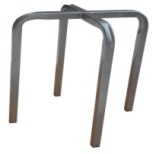 240200Каркас табурета усиленныйМеталликКаркас табурета усиленныйМеталлик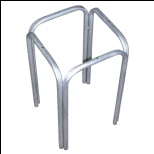 330330265Каркас табурета Медуза с квадратной трубойХром, краска270220Каркас табурета усиленныйХром, краскаКаркас табурета усиленныйХром, краска370370300Каркас стула БистроМеталлик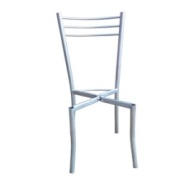 660510Каркас стула Бистро-2МеталликКаркас стула Бистро-2Металлик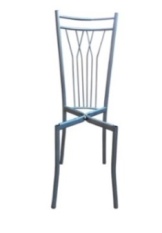 720720570Каркас стула БистроХром, краска730570Каркас стула Бистро-2Хром, краскаКаркас стула Бистро-2Хром, краска800800630Каркас стула Бистро-3Металлик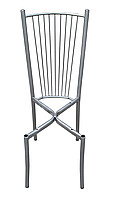 740590Каркас стулаБистро-4МеталликКаркас стулаБистро-4Металлик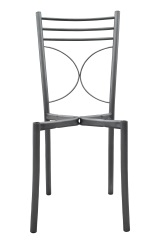 680680545Каркас стула Бистро-3Хром, краска820650Каркас стулаБистро-4Хром, краскаКаркас стулаБистро-4Хром, краска750750600Каркас стула Бистро- 5Металлик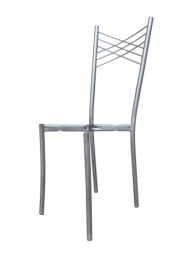 700560Каркас стула ВенскийМеталликКаркас стула ВенскийМеталлик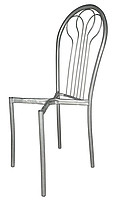 750750630Каркас стула Бистро- 5Хром, краска770620Каркас стула ВенскийХром, краскаКаркас стула ВенскийХром, краска830830700Каркас барного стулаМеталлик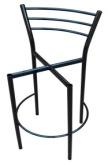 810640Каркас обувницыМеталликВысота 570 мм
Длинна  580 ммШирина 300 ммКаркас обувницыМеталликВысота 570 мм
Длинна  580 ммШирина 300 мм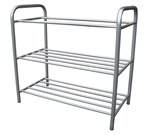 850850640Каркас барного стулаХром, краска900750Каркас обувницыХром, краскаКаркас обувницыХром, краска950950720Вешалка напольнаяЦвет бронзаЦвет серебро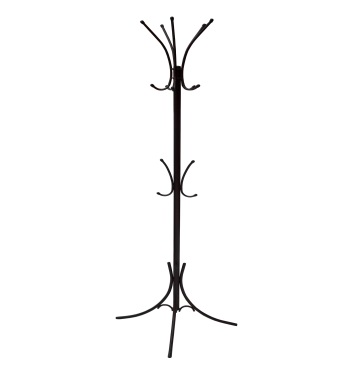 1000800ВешалканапольнаяЦвет хром, краскаВешалканапольнаяЦвет хром, краска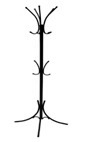 11001100880Наименование,описаниеИзображениеИзображениеЦена,руб.Цена,руб.Наименование, описаниеНаименование, описаниеИзображениеИзображениеИзображениеЦена,руб.Цена,руб.Цена,руб.Наименование,описаниеИзображениеИзображениеРозн.ОптНаименование, описаниеНаименование, описаниеИзображениеИзображениеИзображениеРозн.Розн.ОптТабурет Медуза с квадратной трубойМеталлик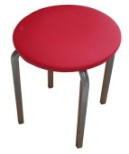 420355Табурет усиленныйМеталликТабурет усиленныйМеталлик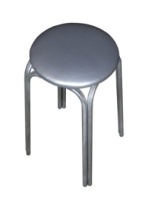 510510420Табурет Медуза с квадратной трубойХром, краска450375Табурет усиленныйХром, краскаТабурет усиленныйХром, краска550550455Стул БистроМеталлик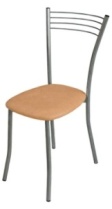 920720Стул Бистро-2МеталликСтул Бистро-2Металлик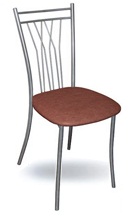 980980780Стул БистроХром, краска990780Стул Бистро-2Хром, краскаСтул Бистро-2Хром, краска10601060840Стул Бистро-3Металлик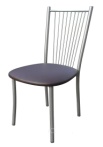 1000800Стул Бистро-4металликСтул Бистро-4металлик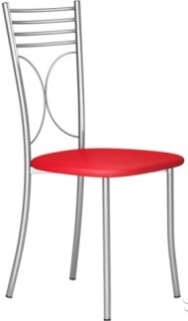 940940755Стул Бистро-3Хром, краска1080860Стул Бистро-4Хром, краскаСтул Бистро-4Хром, краска10101010810Стул Бистро- 5Металлик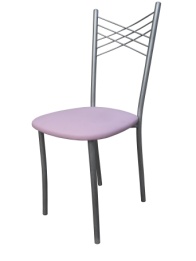 960770Стул ВенскийМеталликСтул ВенскийМеталлик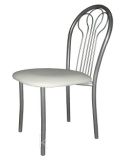 10101010840Стул Бистро- 5Хром, краска1030830Стул ВенскийХром, краскаСтул ВенскийХром, краска10901090910Стул БарныйМеталлик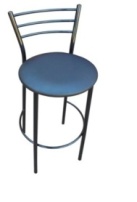 1090850Обувница 570х580х300МеталликОбувница 570х580х300Металлик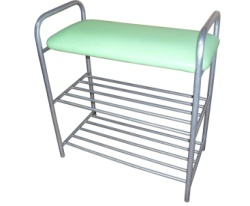 12201220950Стул БарныйХром, краска1180960Обувница 570х580х300Хром, краскаОбувница 570х580х300Хром, краска132013201030Стул с мягкой спинкой, темно-коричневый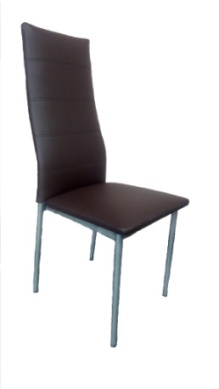 19001600Стул с мягкой спинкой, Шелл (светло бежевый)1900190016001600г. Ярославльпос. Карачиха ул. Садовая, стр. 5+7(920) 101-21-65+7(920) 123-70-9098-82-83г. Ярославльпос. Карачиха ул. Садовая, стр. 5+7(920) 101-21-65+7(920) 123-70-9098-82-83г. Ярославльул. Вспольинское поле, 2, второй этаж+7(920) 105-63-39www.yarfurnitura.ruinfo@yarfurnitura.ruг. Ярославльул. Вспольинское поле, 2, второй этаж+7(920) 105-63-39www.yarfurnitura.ruinfo@yarfurnitura.ruг. Ярославльул. Вспольинское поле, 2, второй этаж+7(920) 105-63-39www.yarfurnitura.ruinfo@yarfurnitura.ruг. Ярославльул. Вспольинское поле, 2, второй этаж+7(920) 105-63-39www.yarfurnitura.ruinfo@yarfurnitura.ruг. Ярославльул. Вспольинское поле, 2, второй этаж+7(920) 105-63-39www.yarfurnitura.ruinfo@yarfurnitura.ruг. Ярославльул. Вспольинское поле, 2, второй этаж+7(920) 105-63-39www.yarfurnitura.ruinfo@yarfurnitura.ruг. РыбинскПреображенский переулок, 2,вход со двора+7(920)122-17-25г. РыбинскПреображенский переулок, 2,вход со двора+7(920)122-17-25г. РыбинскПреображенский переулок, 2,вход со двора+7(920)122-17-25г. РыбинскПреображенский переулок, 2,вход со двора+7(920)122-17-25г. РыбинскПреображенский переулок, 2,вход со двора+7(920)122-17-25